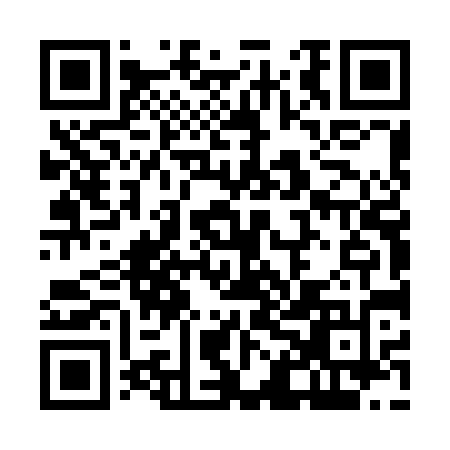 Ramadan times for Annat Bank, UKMon 11 Mar 2024 - Wed 10 Apr 2024High Latitude Method: Angle Based RulePrayer Calculation Method: Islamic Society of North AmericaAsar Calculation Method: HanafiPrayer times provided by https://www.salahtimes.comDateDayFajrSuhurSunriseDhuhrAsrIftarMaghribIsha11Mon4:514:516:3512:204:036:056:057:5012Tue4:484:486:3212:194:056:086:087:5213Wed4:454:456:3012:194:066:106:107:5514Thu4:424:426:2712:194:086:126:127:5715Fri4:394:396:2412:194:106:146:147:5916Sat4:364:366:2212:184:126:166:168:0217Sun4:334:336:1912:184:136:186:188:0418Mon4:304:306:1612:184:156:206:208:0619Tue4:274:276:1312:174:176:226:228:0920Wed4:244:246:1112:174:196:256:258:1121Thu4:214:216:0812:174:206:276:278:1422Fri4:184:186:0512:164:226:296:298:1623Sat4:154:156:0312:164:246:316:318:1924Sun4:124:126:0012:164:256:336:338:2125Mon4:094:095:5712:164:276:356:358:2426Tue4:064:065:5512:154:286:376:378:2627Wed4:034:035:5212:154:306:396:398:2928Thu3:593:595:4912:154:326:416:418:3129Fri3:563:565:4612:144:336:436:438:3430Sat3:533:535:4412:144:356:466:468:3731Sun4:504:506:411:145:367:487:489:391Mon4:464:466:381:135:387:507:509:422Tue4:434:436:361:135:397:527:529:453Wed4:404:406:331:135:417:547:549:484Thu4:364:366:301:135:437:567:569:515Fri4:334:336:281:125:447:587:589:536Sat4:294:296:251:125:468:008:009:567Sun4:264:266:221:125:478:028:029:598Mon4:224:226:201:115:498:048:0410:029Tue4:194:196:171:115:508:078:0710:0510Wed4:154:156:141:115:518:098:0910:08